В номере: 1. О выделении денежных средств на сопровождение и проведении экспертизы готового проекта «Усиление и восстановление наружных стен многоквартирного жилого дома по адресу: Чувашская Республика, г. Цивильск, ул. Никитина, д. 10»2. О внесение изменений в решение Собрания депутатов Цивильского городского поселения № 12/2 от 12.12.2018 г. «О бюджете Цивильского городского поселения Цивильского района Чувашской Республики на 2019 год и на плановый период 2020 и 2021 годов»3. О проведении публичных слушаний.1. О выделении денежных средств на сопровождение и проведении экспертизы готового проекта «Усиление и восстановление наружных стен многоквартирного жилого дома по адресу: Чувашская Республика, г. Цивильск, ул. Никитина, д. 10»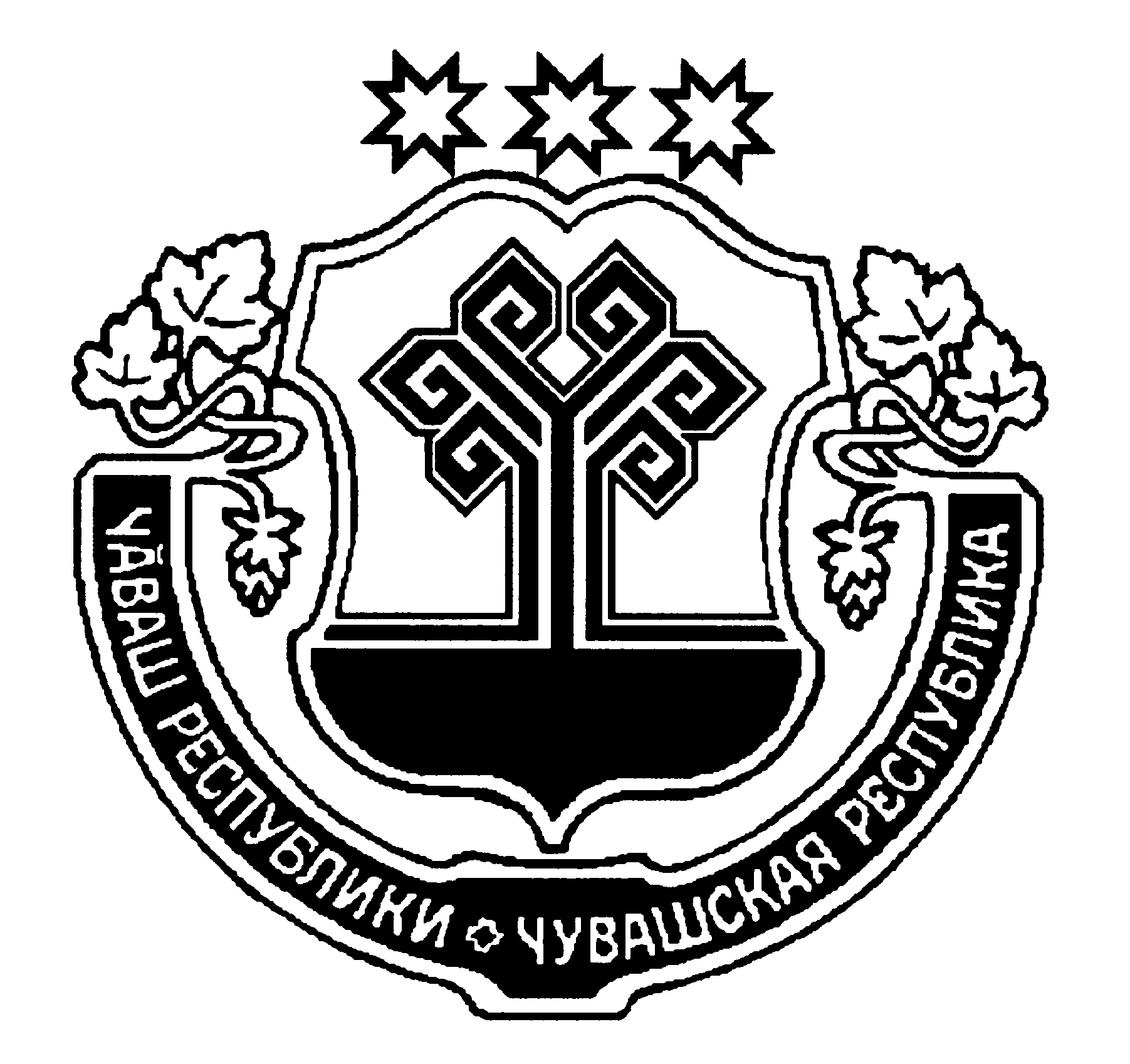 Собрание депутатов Цивильского городского поселенияЦивильского района Чувашской РеспубликиРЕШИЛО:Выделить денежные средства на сопровождение и проведения экспертизы готового проекта «Усиление и восстановление наружных стен многоквартирного жилого дома по адресу: Чувашская Республика, г. Цивильск, ул. Никитина, д. 10».Глава Цивильского городского поселенияЦивильского района Чувашской  Республики                                               В.П. Николаев2. О внесение изменений в решение Собрания депутатов Цивильского городского поселения № 12/2 от 12.12.2018 г. «О бюджете Цивильского городского поселения Цивильского района Чувашской Республики на 2019 год и на плановый период 2020 и 2021 годов»В соответствии со статьей 232 Бюджетного кодекса Российской Федерации статьей 46 Положения о бюджетном процессе в Цивильском городском поселении Цивильского района Чувашской РеспубликиСобрание депутатов Цивильского городского поселенияЦивильского района Чувашской РеспубликиРЕШИЛО: Внести в решение Собрания депутатов Цивильского городского поселения № 12/2 от 12.12.2018 г. «О бюджете Цивильского городского поселения Цивильского района Чувашской Республики на 2019 год и на плановый период 2020 и 2021 годов» (далее-решение) следующие изменения:Приложения № 6, № 8 к решению изложить в следующей реакции: 2. Настоящее решение вступает в силу после его официального опубликования (обнародования) в периодичном печатном издании «Официальный вестник Цивильского городского поселения».Глава Цивильскогогородского поселения                                                                                             В.П. НиколаевО проведении публичных слушаний.В соответствии с Федеральным законом от 06.10.2003 г. № 131-ФЗ «Об общих принципах организации местного самоуправления в Российской Федерации», Уставом Цивильского городского поселения Цивильского района Чувашской Республики Собрание депутатов Цивильского городского поселенияЦивильского района Чувашской РеспубликиРЕШИЛО:1. Провести публичные слушания о перспективах развития благоустройства Цивильского городского поселения Цивильского района Чувашской Республики по федеральным программе «Комфортная городская среда». 2. Назначить публичные слушания в 17 часов 00 минут на 23 сентября 2019 года в зале заседаний администрации Цивильского района по адресу: Чувашская Республика, Цивильский район, г. Цивильск, ул. Маяковского, д.12.3. Контроль за исполнением решения возложить на администрацию Цивильского городского поселения Цивильского района Чувашской Республики.4. Настоящее решение вступает в силу после его официального опубликования в периодичном печатном издании «Официальный вестник Цивильского городского поселения».Глава Цивильского городского поселенияЦивильского района Чувашской  Республики                                               В.П. НиколаевОфициальный вестник Цивильского городского поселения2019августа                  13Газета основана 17 ноября  2009  года№ 27ЧАВАШ РЕСПУБЛИКИÇĚРПУ   РАЙОНЧУВАШСКАЯ РЕСПУБЛИКАЦИВИЛЬСКИЙ РАЙОН ÇĚРПУ ХУЛИ  ПОСЕЛЕНИЙĚН ДЕПУТАТСЕН ПУХАВĚЙЫШАНУ2019 Ç ҫурла 12–мӗшӗ 08/1 №Çӗрпу хулиСОБРАНИЕ ДЕПУТАТОВЦИВИЛЬСКОГО  ГОРОДСКОГО ПОСЕЛЕНИЯ РЕШЕНИЕ 12 августа 2019 г. № 08/1                   город  ЦивильскЧАВАШ РЕСПУБЛИКИÇĚРПУ   РАЙОНЧУВАШСКАЯ РЕСПУБЛИКАЦИВИЛЬСКИЙ РАЙОН ÇĚРПУ ХУЛИ  ПОСЕЛЕНИЙĚН ДЕПУТАТСЕН ПУХАВĚЙЫШАНУ2019 Ç ҫурла – 12 меше 08/2 №Çӗрпу хулиСОБРАНИЕ ДЕПУТАТОВЦИВИЛЬСКОГО  ГОРОДСКОГО ПОСЕЛЕНИЯ РЕШЕНИЕ12 августа 2019 г.   № 08/2                  город  ЦивильскПриложение №6Приложение №6Приложение №6Приложение №6к решению Собрания депутатов Цивильского городского поселенияк решению Собрания депутатов Цивильского городского поселенияк решению Собрания депутатов Цивильского городского поселенияк решению Собрания депутатов Цивильского городского поселения Цивильского района Чувашской Республики  от 12.12.2018г. №12/2 Цивильского района Чувашской Республики  от 12.12.2018г. №12/2 Цивильского района Чувашской Республики  от 12.12.2018г. №12/2 Цивильского района Чувашской Республики  от 12.12.2018г. №12/2"О бюджете Цивильского  городского поселения Цивильского района "О бюджете Цивильского  городского поселения Цивильского района "О бюджете Цивильского  городского поселения Цивильского района "О бюджете Цивильского  городского поселения Цивильского района на 2019 год и на плановый период 2020 и 2021 годов"на 2019 год и на плановый период 2020 и 2021 годов"на 2019 год и на плановый период 2020 и 2021 годов"на 2019 год и на плановый период 2020 и 2021 годов"Распределение Распределение Распределение Распределение бюджетных ассигнований по разделам, подразделам, целевым статьямбюджетных ассигнований по разделам, подразделам, целевым статьямбюджетных ассигнований по разделам, подразделам, целевым статьямбюджетных ассигнований по разделам, подразделам, целевым статьям(муниципальным программам и непрограммным направлениям деятельности) и (муниципальным программам и непрограммным направлениям деятельности) и (муниципальным программам и непрограммным направлениям деятельности) и (муниципальным программам и непрограммным направлениям деятельности) и группам (группам и подгруппам) видов расходов классификации расходов бюджетагруппам (группам и подгруппам) видов расходов классификации расходов бюджетагруппам (группам и подгруппам) видов расходов классификации расходов бюджетагруппам (группам и подгруппам) видов расходов классификации расходов бюджета  Цивильского городского поселения Цивильского района Чувашской Республики на 2019 год  Цивильского городского поселения Цивильского района Чувашской Республики на 2019 год  Цивильского городского поселения Цивильского района Чувашской Республики на 2019 год  Цивильского городского поселения Цивильского района Чувашской Республики на 2019 год(рублей)ПоказателиРЗ ПРУвеличение, уменьшение (-)ПоказателиРЗ ПРВсегоПоказателиРЗ ПРВсего1234Общегосударственные вопросы0140 563,82Функционирование Правительства Российской Федерации, высших исполнительных органов государственной власти субъектов Российской Федерации, местных администраций01044 563,82Другие общегосударственные расходы011336 000,00Национальная экономика0440 493,04Сельское хозяйство и рыболовство040520 493,04Другие вопросы в области национальной экономики041220 000,00Жилищно-коммунальное хозяйство0560 620,14Жилищное хозяйство050155 000,00Коммунальное хозяйство0502131 000,00Благоустройство0503-125 379,86Культура, кинематография08-141 677,00Культура0801-141 677,00Итого0,00Приложение № 8Приложение № 8Приложение № 8к решению Собрания депутатов Цивильского городского к решению Собрания депутатов Цивильского городского к решению Собрания депутатов Цивильского городского к решению Собрания депутатов Цивильского городского к решению Собрания депутатов Цивильского городского к решению Собрания депутатов Цивильского городского  поселения Цивильского района от 12.12.2018г. №12/2 поселения Цивильского района от 12.12.2018г. №12/2 поселения Цивильского района от 12.12.2018г. №12/2 поселения Цивильского района от 12.12.2018г. №12/2 поселения Цивильского района от 12.12.2018г. №12/2 поселения Цивильского района от 12.12.2018г. №12/2 "О бюджете Цивильского городского поселения Цивильского района "О бюджете Цивильского городского поселения Цивильского района "О бюджете Цивильского городского поселения Цивильского района "О бюджете Цивильского городского поселения Цивильского района "О бюджете Цивильского городского поселения Цивильского района "О бюджете Цивильского городского поселения Цивильского районана 2019 год и на плановый период 2020 и 2021 годов"на 2019 год и на плановый период 2020 и 2021 годов"на 2019 год и на плановый период 2020 и 2021 годов"на 2019 год и на плановый период 2020 и 2021 годов"на 2019 год и на плановый период 2020 и 2021 годов"на 2019 год и на плановый период 2020 и 2021 годов"Распределение Распределение Распределение Распределение Распределение Распределение Распределение бюджетных ассигнований по целевым статьям (муниципальным программам и непрограммным направлениямбюджетных ассигнований по целевым статьям (муниципальным программам и непрограммным направлениямбюджетных ассигнований по целевым статьям (муниципальным программам и непрограммным направлениямбюджетных ассигнований по целевым статьям (муниципальным программам и непрограммным направлениямбюджетных ассигнований по целевым статьям (муниципальным программам и непрограммным направлениямбюджетных ассигнований по целевым статьям (муниципальным программам и непрограммным направлениямбюджетных ассигнований по целевым статьям (муниципальным программам и непрограммным направлениям деятельности), группам (группам и подгруппам) видов расходов, разделам, подразделам классификации расходов деятельности), группам (группам и подгруппам) видов расходов, разделам, подразделам классификации расходов деятельности), группам (группам и подгруппам) видов расходов, разделам, подразделам классификации расходов деятельности), группам (группам и подгруппам) видов расходов, разделам, подразделам классификации расходов деятельности), группам (группам и подгруппам) видов расходов, разделам, подразделам классификации расходов деятельности), группам (группам и подгруппам) видов расходов, разделам, подразделам классификации расходов деятельности), группам (группам и подгруппам) видов расходов, разделам, подразделам классификации расходовбюджета Цивильского городского поселения Цивильского района  Чувашской Республики на 2019 годбюджета Цивильского городского поселения Цивильского района  Чувашской Республики на 2019 годбюджета Цивильского городского поселения Цивильского района  Чувашской Республики на 2019 годбюджета Цивильского городского поселения Цивильского района  Чувашской Республики на 2019 годбюджета Цивильского городского поселения Цивильского района  Чувашской Республики на 2019 годбюджета Цивильского городского поселения Цивильского района  Чувашской Республики на 2019 годбюджета Цивильского городского поселения Цивильского района  Чувашской Республики на 2019 год(рублей)ПоказателиМинРзПРЦСРВРУвеличение, уменьшение (-)ПоказателиМинРзПРЦСРВРВсегоПоказателиМинРзПРЦСРВРВсего1234567Администрация Цивильского городского поселения9930,00Общегосударственные вопросы9930140 563,82Функционирование Правительства Российской Федерации, высших исполнительных органов государственной власти субъектов Российской Федерации, местных администраций99301044 563,82Муниципальная программа "Развитие потенциала муниципального управления" 9930104Ч5000000004 563,82Обеспечение реализации государственной программы Чувашской Республики "Развитие потенциала государственного управления"9930104Ч5Э00000004 563,82Основное мероприятие "Общепрограммные расходы"9930104Ч5Э01000004 563,82Обеспечение функций муниципальных органов9930104Ч5Э01002004 563,82Прочая закупка товаров, работ и услуг для государственных нужд9930104Ч5Э01002002444 563,82Другие общегосударственные расходы993011336 000,00Муниципальная программа "Развитие земельных и имущественных отношений"9930113А40000000036 000,00Подпрограмма "Формирование эффективного государственного сектора экономики Чувашской Республики" муниципальной программы "Развитие земельных и имущественных отношений"9930113А42000000036 000,00Основное мероприятие "Эффективное управление муниципальным имуществом"9930113А42020000036 000,00Обеспечение гарантий прав на муниципальное имущество, в том числе на землю, и защита прав и законных интересов собственников, землепользователей, землевладельцев и арендаторов земельных участков9930113А42027362036 000,00Прочая закупка товаров, работ и услуг для государственных нужд9930113А42027362024436 000,00Национальная экономика9930440 493,04Сельское хозяйство и рыболовство993040520 493,04Муниципальная программа  "Развитие сельского хозяйства и регулирование рынка сельскохозяйственной продукции, сырья и продовольствия" 9930405Ц90000000020 493,04Подпрограмма "Развитие ветеринарии" муниципальной программы  "Развитие сельского хозяйства и регулирование рынка сельскохозяйственной продукции, сырья и продовольствия" годы9930405Ц97000000020 493,04Основное мероприятие "Предупреждение и ликвидация болезней животных"9930405Ц97010000020 493,04Организация и проведение на территории Чувашской Республики мероприятий по отлову и содержанию безнадзорных животных (за счет собственных средств муниципальных образований)9930405Ц97017275020 493,04Прочая закупка товаров, работ и услуг для государственных нужд9930405Ц97017275024420 493,04Другие вопросы в области национальной экономики993041220 000,00Муниципальная программа "Развитие земельных и имущественных отношений"9930412А40000000020 000,00Подпрограмма "Управление муниципальным имуществом" муниципальной программы "Развитие земельных и имущественных отношений"9930412А41000000020 000,00Основное мероприятие "Создание условий для максимального вовлечения в хозяйственный оборот муниципального имущества, в том числе земельных участков"9930412А41020000020 000,00Осуществление работ по актуализации государственной кадастровой оценки земель в целях налогообложения и вовлечения земельных участков в гражданско-правовой оборот9930412А41027359020 000,00Прочая закупка товаров, работ и услуг для государственных нужд9930412А41027359024420 000,00Жилищно-коммунальное хозяйство9930560 620,14Жилищное хозяйство993050155 000,00Муниципальная программа "Обеспечение граждан в Чувашской Республике доступным и комфортным жильем"9930501А20000000055 000,00Подпрограмма "Поддержка строительства жилья в Чувашской Республике" муниципальной программы "Обеспечение граждан в Чувашской Республике доступным и комфортным жильем"9930501А21000000055 000,00Основное мероприятие "Реализация отдельных мероприятий регионального проекта "Жилье"9930501А21F10000055 000,00Осуществление функций по использованию муниципального жилищного фонда, содержание муниципального жилищного фонда, в том числе муниципальных нежилых помещений, не обремененных договорными обязательствами9930501А21F17295055 000,00Закупка товаров, работ, услуг в целях капитального ремонта государственного имущества9930501А21F17295024355 000,00Коммунальное хозяйство9930502131 000,00Муниципальная программа "Модернизация и развитие сферы жилищно-коммунального хозяйства"9930502А100000000131 000,00Подпрограмма "Модернизация коммунальной инфраструктуры на территории Чувашской Республики" государственной программы Чувашской Республики "Модернизация и развитие сферы жилищно-коммунального хозяйства"9930502А110000000131 000,00Основное мероприятие "Обеспечение качества жилищно-коммунальных услуг"9930502А110100000131 000,00Осуществление функций по использованию объектов коммунального хозяйства муниципальных образований, содержание объектов коммунального хозяйства9930502А110170230131 000,00Прочая закупка товаров, работ и услуг для государственных нужд9930502А110170230244131 000,00Благоустройство9930503-125 379,86Муниципальная программа "Формирование современной городской среды на территории Чувашской Республики"9930503А500000000-125 379,86Подпрограмма "Благоустройство дворовых и общественных территорий" муниципальной программы "Формирование современной городской среды на территории Чувашской Республики"9930503А510000000-125 379,86Основное мероприятие "Содействие благоустройству населенных пунктов Чувашской Республики"9930503А510200000-25 379,86Уличное освещение9930503А5102774000,00Прочая закупка товаров, работ и услуг для государственных нужд9930503А5102774002440,00Уплата иных платежей9930503А5102774008530,00Озеленение9930503А5102774100,00Прочая закупка товаров, работ и услуг для государственных нужд9930503А5102774102440,00Реализация мероприятий по благоустройству территории9930503А510277420-25 379,86Прочая закупка товаров, работ и услуг для государственных нужд9930503А510277420244374 583,64Бюджетные инвестиции в объекты государственной собственности бюджетным учреждениям в рамках государственного оборонного заказа9930503А510277420414-399 963,50Организация и содержание мест захоронений9930503А510277430-100 000,00Прочая закупка товаров, работ и услуг для государственных нужд9930503А510277430244-100 000,00Культура, кинематография99308-141 677,00Культура9930801-141 677,00Муниципальная программа "Развитие культуры и туризма"9930801Ц400000000-141 677,00Подпрограмма "Развитие культуры в Чувашской Республике" муниципальной программы "Развитие культуры и туризма"9930801Ц410000000-141 677,00Основное мероприятие "Сохранение и развитие народного творчества"9930801Ц410700000-300 000,00Обеспечение деятельности государственных учреждений культурно-досугового типа и народного творчества9930801Ц41077А390-300 000,00Прочая закупка товаров, работ и услуг для государственных нужд9930801Ц41077А390244-300 000,00Основное мероприятие "Проведение мероприятий в сфере культуры и искусства, архивного дела"9930801Ц411000000158 323,00Организация и проведение фестивалей, конкурсов, торжественных вечеров, концертов и иных зрелищных мероприятий9930801Ц411071060158 323,00Прочая закупка товаров, работ и услуг для государственных нужд9930801Ц411071060244158 323,00Итого0,003. О проведении публичных слушаний.ЧАВАШ РЕСПУБЛИКИÇĚРПУ   РАЙОНЧУВАШСКАЯ РЕСПУБЛИКАЦИВИЛЬСКИЙ РАЙОН ÇĚРПУ ХУЛИ  ПОСЕЛЕНИЙĚН ДЕПУТАТСЕН ПУХАВĚЙЫШАНУ2019 Ç аван 12–мӗшӗ 08/3 №Çӗрпу хулиСОБРАНИЕ ДЕПУТАТОВЦИВИЛЬСКОГО  ГОРОДСКОГО ПОСЕЛЕНИЯ РЕШЕНИЕ 12 августа 2019 г. № 08/3                   город  ЦивильскПериодическое печатное издание«Официальный вестник Цивильского городского поселения»Адрес редакционного совета и издателя:429900, г. Цивильскул. Маяковского, д.12Email: zivil_civ@cap.ruУчредительАдминистрация Цивильского городского поселения Цивильского района Чувашской РеспубликиПредседатель редакционного совета-  главный редакторСкворцов Д.О.Объём 1 п.л. формат А4Распространяется бесплатноВыходит на русском языке